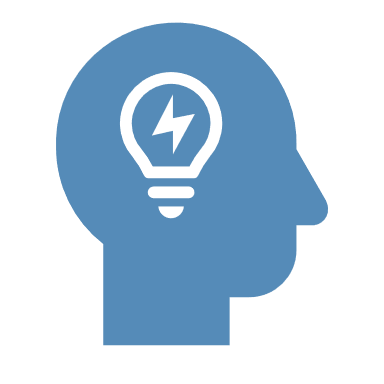 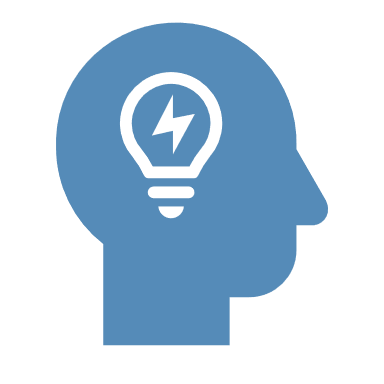 ANEXO IFICHA DE INSCRIÇÃOConcurso de Logomarca do DAC, CLD, CLT, CBT do CCTA/UFPBAssinatura(s) do(s) autor(es) do trabalho:Regulamento do concurso de escolha de logomarcas do Departamento de Artes CênicasCCTA-UFPBCONTATOartescenicas@ufpb.brWEBSITE:www.ufpb.br/dac ANEXO IFICHA DE INSCRIÇÃOConcurso de Logomarca do DAC, CLD, CLT, CBT do CCTA/UFPBAssinatura(s) do(s) autor(es) do trabalho: